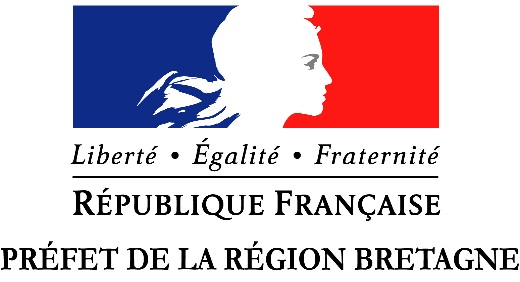 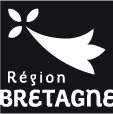 Contrat de Plan Etat/RégionPremier appel à projets 2020 pour des études-actions sur l’emploi-formation PORTEUR DU PROJETDénomination de la structure : .....................................................................................Statut : ……………………………………………………………………………………………………………………….N° de SIRET :…………………………………………………………………………………………………….Adresse : ……………………………………………………………………………………………………………............................................................................................................................................N° de téléphone :………………………………………Fax :………………………………………………Adresse mèl :……………………………………………………………………………………………………..Nom du représentant légal et fonction :…………………………………………………………….………………………………………………………………………………………………………………………….Dossier suivi par:………………………………………………………………………………………………..Fonction :…………………………………………………………………………………………………………..Pièces complémentaires à joindre obligatoirement au dossierun courrier de demande de financement, signé du représentant légal de la structure, mentionnant explicitement le montant de financement CPER demandé à l’Etat et à la Région (si la demande n’est pas signée par le représentant légal de la structure, le pouvoir de ce dernier au signataire)la copie de la déclaration de création de la structure en Préfecture, la copie du Journal Officiel et la copie des statuts et de leurs modifications éventuellesla composition du conseil d’administration et du bureau en exercicele relevé d’identité bancaire ou postal de la structureun bilan financier et un compte de résultat synthétique relatifs aux deux derniers exercices closle rapport d’activité du dernier exercicela décision du conseil d’administration ou de l’assemblée générale  autorisant le représentant légal à engager la structurele cas échéant, un justificatif de non assujettissement de la structure à la TVA ou au FCTVALes porteurs de projets ayant déjà candidaté à l’un ou l’autre des appels à projets 2019 pour des études-actions sur l’emploi-formation, ne sont pas tenus de fournir les pièces administratives 2, 3 et 8 listées, sauf dans le cas d’un changement de situation intervenu depuis cette candidature. INTITULE DU PROJET : PARTENAIRES ASSOCIES AU PROJET : OBJECTIFS VISES PAR LE PROJET :…………………………………………………………………………………………………………………………………………………………………………………………………………………………………………………………………………………………………………………………………………………………………………………………………………………………………………………………………………………………………………………………………………………………………………………………………………………………………………………………………………………………………………………………………………………………………………………………………………………………………………………………………………………………………………………………………………………………………………………………………………………………………………………………………………………………………………………………………………………………………………………………………………………………………………………………………………………………………………………………………………………………………………………………………………………………………………………………………………………………………………………………………………………………………………………………………………………………………………………………………………………………………………………………………………………………………………………………………………………………………………………………………………………………………………………………………………………………………………………………………………………………………………………………………………………………………………………………………………………………………………………………………………………………………………………………………………………………………………………………………………………………………………………………………………………………………………………………………………………… PERSPECTIVES EN TERMES D’ACTIONS A L’ISSUE DE L’ETUDE :………………………………………………………………………………………………………………………………………………………………………………………………………………………………………………………………………………………………………………………………………………………………………………………………………………………………………………………………………………………………………………………………………………………………………………………………………………………………………………………………………………………………………………………………………………………………………………………………………………………………………………………………………………………………………………………………………………………………………………………………………………………………………………………………………………………………………………………………………………………………………………………………………………………………………………………………………………………………………………………………………………………………………………………………………………………………………………………………………………………………………………………………………………………………………………………………………………………………………………………………………………………………………… DESCRIPTIF DU PROJET :………………………………………………………………………………………………………………………………………………………………………………………………………………………………………………………………………………………………………………………………………………………………………………………………………………………………………………………………………………………………………………………………………………………………………………………………………………………………………………………………………………………………………………………………………………………………………………………………………………………………………………………………………………………………………………………………………………………………………………………………………………………………………………………………………………………………………………………………………………………………………………………………………………………………………………………………………………………………………………………………………………………………………………………………………………………………………………………………………………………………………………………………………………………………………………………………………………………………………………………………………………………………………………………………………………………………………………………………………………………………………………………………………………………………………………………………………………………………………………………………………………………………………………………………………………………………………………………………………………………………………………………………………………………………………………………………………………………………………………………………………………………………………………………………………………………………………………………………………………………………………………………………………………………………………………………………………………………………………………………………………………………………………………………………………………………………………………………………………………………………………………………………………………………………………………………………………………………………………………………………………………………………………………………………………………………………………………………………………………………………………………………………………………………………………………………………………………………………………………………………………………………………………………………………………………………………………………………………………………………………………………………………………………………………………………………………………………………………………………………………………………………………………………………………………………………………………………………………………………………………………………………………………………………………………………………………………………………………………………………………………………………………………………………………………………………………………………………………………………………………………………………………………………………………………………………………………………………………………………………………………………………………………………………………………………………………………………………………………………………………………… METHODOLOGIE MISE EN OEUVRE :Analyse documentairePréciser :Traitement statistiqueSources :EnquêteChamps :Modalités de mise en œuvre :Groupes de travailComposition :Intervention d’un prestataire (joindre le cahier des charges définissant la mission du prestataire, le coût de la prestation et sa part dans le budget prévisionnel)Préciser :AutresPréciser : BUDGET PREVISIONNEL:* Ne sont éligibles que les charges correspondant à des dépenses de fonctionnement. Les dépenses d’investissement sont exclues de l’assiette subventionnable.- Si le porteur du projet peut récupérer tout ou partie de la TVA (en cas d’assujettissement à la TVA), les charges doivent être indiquées HT. - Si le porteur de projet ne peut récupérer tout ou partie de la TVA (en cas de non assujettissement à la TVA), les charges doivent être indiquées TTC. CALENDRIER D’EXECUTION : NOMBRE DE JOURS-ETUDE MOBILISES ET FONCTION DES INTERVENANTS MOBILISES (détail par phase du projet) : COUT/JOUR DES INTERVENANTS MOBILISES : INDICATEURS DE SUIVI ET D’EVALUATION : MODALITES DE DIFFUSION DES RESULTATS :Je certifie exacts les renseignements mentionnés dans ce dossier.A ……………………………….., le…………………………………..(cachet et signature du responsable de la structure)Nom de la structureContribution attendueCHARGES * Montant      En %CHARGES * Montant      En %CHARGES * Montant      En %PRODUITS Montant     En %PRODUITS Montant     En %PRODUITS Montant     En %Charges affectées à l’actionCharges affectées à l’actionCharges affectées à l’actionRessources affectées à l’actionRessources affectées à l’actionRessources affectées à l’actionAchats (prestations de service,…)CPER ETAT Services extérieurs (à détailler)CPER Conseil Régional Charges de personnelAutres financements publics (à préciser)Autres charges de gestion courante (à préciser)Ressources propresAutres financements privés (à préciser)TOTALTOTAL